一、主要个人信息刘光富，男，1977年出生，山东日照人, 博士，副教授，硕士生导师。主要研究方向为外来入侵生物扩散和防控机制研究。先后主持和参与国家重点研发计划项目和国家自然基金4项，主持省部级项目5项，副主编参编教材1部，在PMS等国内外著名期刊发表论文10余篇，发布国家标准4项，团体标准3项，授权国内发明专利10项，国际发明4项，实用新型专利5项，获国家市场监督管理总局科研奖1等奖1项。所在团队入选教育部黄大年式教师团队，所在生物系党支部获全国样板党支部。二、工作简历2005年6月--至今  中国计量大学 2013年9月-2019年7月，安徽农业大学2002年9月- 2005年7月，浙江大学1998年9月 – 2002年7月，青岛农业大学三、主要研究方向外来入侵生物扩散和防控机制研究四、主要社会兼职2018.06—至今  中国检验检测学会会员2022.06—至今  中国测试装备学会会员五、教学工作  《细胞培养技术》，《动植物检疫技术》六、主要获奖1--2020年 畜禽和水产品中高风险致病微生物精准识别和快速检测技术研究 国家市场监管科研成果奖一等奖2--2019年 农产品中致病菌精准识别和农兽药多目标快速检测 教育部高等学校科学研究技术发明奖二等奖3--2013年 农产食品中有毒有害物质快速检测关键技术研究及应用 国家质检总局科技兴检奖一等奖4—外来入侵生物福寿螺种类鉴别、扩散机理和绿色防控技术研究及应用，中国检验检疫学会科技奖二等奖七、主要科研成果1 著作：2021年4月，分子生物学实验，浙江大学出版社，副主编，139页。2 主要承担的科研项目2017-2022跨境生物产制品和工程生物检验检测及控制技术研究， 国家重点研发计划项目，2017YFF0210200，2021-2025蛋白类生物制品及其靶标的结构和活性关系研究，国家重点研发计划项目，2021YFF06008012010-2013茭白黑粉菌菌丝形态发生相关基因的克隆及功能分析，国家自然科学基金委员会，青年项目，310003572011-2013纳米银诱导长爪沙鼠肝细胞凋亡动物模型的建立，浙江省科技计划项目，2011C370752018-2021以天敌昆虫为核心的杭州市设施蔬菜主要害虫绿色防控关键技术研究与集成示范，杭州市科技计划项目，20190101A01 3 主要发表论文（1）Guangfu Liu, Qianqian Yang, Huafeng Lin, Xiaoping Yu. Differential gene expression in Pomacea canaliculata (Mollusca: Gastropoda) under low temperature condition，Journal of Molluscan Studies，2018，84（4）：397-403（2）Liu G#, Xu Y, Yu X*, Establishment and characterization of a new cell line of Chilo suppressalis Walker (Lepidoptera: Pyralididae), In vitro Cellular & Developmental Biology-Animal, 2015, 51（3）: 218-221.（3）Yang Q#, Liu S, Song F, Li H, Liu J, Liu G, Yu X*, The mitochondrial genome of Pomacea maculata (Gastropoda: Ampullariidae). Mitochondrial DNA, 2015, 23: 1-2. （4）Xu Y#, Zheng G, Dong S, Liu G, Yu X*, Molecular cloning, characterization and expression analysis of HSP60, HSP70 and HSP90 in the golden apple snail, Pomacea canaliculata, Fish & Shellfish Immunology, 2014, 41(2): 643-653.（5）Qian-qian Yang,Chao He, Guang-Fu Liu,Chuan-Lin Yin, Yi-peng Xu, Su-Wen Liu, Jian-wen Qiu, Xiao-ping Yu.Introgressive hybridization between two non-native apple snails in China: widespread hybridization and homogenization in egg morphology. Pest Manag Sci, 2020,76(12): DOI: 10.1002/ps.5980（6）Jin-Liang Ji  Guang-Fu Liu * Inter-Alpha-Trypsin Inhibitor Heavy Chain 4 Plays an Important Role in the Development and Reproduction of Nilaparvata lugens. Insects 2022(7) Chan-Shan Chen, Guang-Fu Liu, Whitefly-induced tomato volatiles mediate host habitat location of the parasitic wasp Encarsia formosa, and enhance its efficacy as a bio-control agent. Pest Manag Sci 2021; 77: 749–757(8) Jin-Liang Ji ,Guang-Fu Liu * ,Inter-Alpha-Trypsin Inhibitor Heavy Chain 4 Plays an Important Role in the Development and Reproduction of Nilaparvata lugens, Insects,2022,13,3034 专利（1）刘光富， 俞晓平， 张蓬军， 申屠旭萍； 一种福寿螺载脂蛋白ApoD基因及其编码蛋白和应用，2020-12-08，卢森堡，LU101677（2）刘光富，俞晓平， 张蓬军，申屠旭萍， 许益鹏， 杨倩倩；福寿螺低温耐受性相关基因FAD9、其编码的蛋白质及其克隆方法，2018-8-28，中国，ZL2018109946479（3）刘光富，俞晓平， 张蓬军， 申屠旭萍， 许益鹏， 杨倩倩， 郝培应；一种福寿螺抗逆相关基因海藻糖合成酶基因、其编码的蛋白质及其克隆方法，2016-3-3，中国，ZL2016101220258（4）刘光富，许益鹏， 杨倩倩， 申屠旭萍；一种福寿螺心组织细胞的原代培养方法，2014-12-30，中国，ZL2014108388759（5）刘光富， 俞晓平；一种二化螟幼虫脂肪体细胞系的构建方法，2016-6-29，中国，ZL2014100463408（6）刘光富， 俞晓平；一种二化螟血淋巴细胞的原代培养方法，2016-6-29，中国，ZL201410030148X(7) 刘光富，俞晓平， 张蓬军， 申屠旭萍， 许益鹏， 郝培应,一种福寿螺人工饲料及其制备方法和应用，2022-04-01，中国，ZL2019100451776(8) 刘光富，王世贵, 俞晓平， 张蓬军， 申屠旭萍,一种异色瓢虫幼虫人工饲料及其制备方法和应用,2019-6-12, 中国,ZL20191050656305 标准（1）标准化专业人员知识培训服务规范，      团体标准，T/HZAS	32-2022（2）高校线上线下混合式课程建设与管理规范，团体标准，T/HZAS	33-2022（3）临期食品销售与捐赠管理规范，          团体标准，T/HZAS	34-2022（4）国际贸易单证样式 第1部分：纸质单证   国家标准   2022（5）公共安全 应急管理 信息交互结构        国家标准   2022（6）政府网站网页电子文件管理系统建设要求  国家标准   2022（7）政府网站网页电子文件封装要求          国家标准   2022（8）政府网站网页电子文件元数据            国家标准   2022（9）安全与韧性 组织韧性 原则和属性        国家标准   2022八、联系方式：电话86835700电子邮箱：lgf@cjlu.edu.cn通讯地址：浙江省杭州市下沙高教园区学源街258号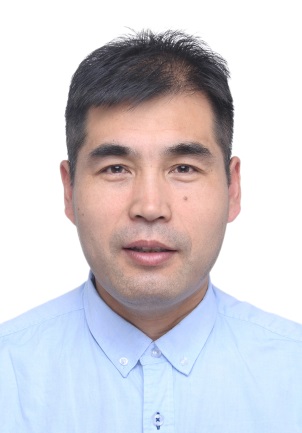 